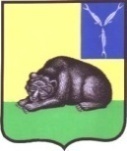 СОВЕТМУНИЦИПАЛЬНОГО ОБРАЗОВАНИЯ ГОРОД ВОЛЬСКВОЛЬСКОГО МУНИЦИПАЛЬНОГО РАЙОНАСАРАТОВСКОЙ ОБЛАСТИ            Р Е Ш Е Н И Е   30 июня 2016 года                       № 31/3-149                             г. Вольск       О внесении  изменения в  «Правила  землепользования  и  застройки  муниципального  образования  город  Вольск  Вольского  муниципального  района Саратовской области», утвержденные решением Совета   муниципального  образования  город  Вольск  от  16.02.2012 года  № 45/2-256        В целях исполнения  федерального  законодательства  в  сфере  градостроительства  и  соблюдения  прав  человека  на  благоприятные  условия  жизнедеятельности, прав  и  законных  интересов  правообладателей  земельных  участков  и  объектов  капитального  строительства,  руководствуясь  статьями  30-33  Градостроительного  кодекса  Российской  Федерации,  Федеральным  Законом  от  06.10.2003 г.  № 131-ФЗ  «Об  общих  принципах  организации  местного  самоуправления  в  Российской  Федерации»,  ст.19  Устава  муниципального  образования  город  Вольск  Вольского  муниципального  района  Саратовской  области, Совет  муниципального  образования  город  Вольск    РЕШИЛ:        1. Внести    изменение в   «Правила  землепользования  и  застройки  муниципального  образования  город  Вольск  Вольского  муниципального  района  Саратовской  области», утвержденные решением Совета   муниципального  образования  город  Вольск  от  16.02.2012 года  № 45/2-256, в части  внесения земельного  участка с кадастровым  номером   64:42:010122:21,  площадью 2049 кв.м, расположенного по  адресу: Саратовская область, г.Вольск, ул. Чернышевского,75, выделенного из границ территориальной зоны ОС/35 в границы территориальной зоны ОЖ/02 (Приложение).      2. Контроль за исполнением  настоящего  решения  возложить  на и.о. главы  муниципального  образования  город  Вольск.      3. Настоящее  решение  вступает  в  силу  со  дня  его  официального  опубликования.И.о. Главымуниципального образования город  Вольск                                                                               И.Г. Долотова    Фрагмент  карты  территориальных  зон  города  Вольска, поселка Клены,станции КленыИ.о. Главымуниципального образования город  Вольск                                                                           И.Г. Долотова    